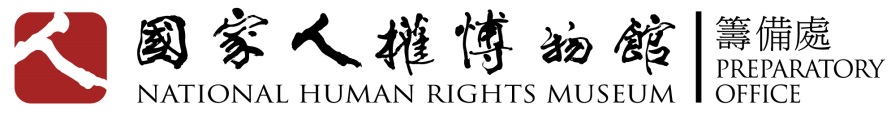 權利的號角聲，綠島響起─第五屆青年人權體驗營招生簡章一、活動緣起自2012年起，國家人權博物館籌備處針對青年世代人權教育推廣，已辦理四屆「青年人權體驗營」，為延續近年對人權教育的重視，期望不斷提升人權保障之概念，促進國家民主機制之健全，落實法治國家之精神，表彰人權博物館之設立目標，特規劃於517綠島人權藝術季辦理青年人權體驗營。　　本屆青年人權體驗營的主軸即在探討《世界人權宣言》第19條：人人有權享受主張和發表意見的自由。過去在威權體制之下，人民有話不敢說，有想法不敢表達，新聞媒體受到政府嚴格管控，記者隨時都有可能被冠上「散佈謠言或傳播不實之消息」的罪名，政治犯的標籤使得人人自危。如今，由於社會的開放及科技的發展，每個人皆可以透過手中的一台手機發聲，進一步串聯社會大眾而產生改變社會的力量。本次將從時代轉變的角度出發，每個學員都可以從一個被動的接收者變成主動的傳播者，傳達白色恐怖歷史帶來的啟示，和那一代人為爭取基本人權所付出的犧牲與貢獻。二、參加對象以對人權議題有興趣之大專學生、研究生為主，計30名學員。另甄選3名青年輔導員，需曾經參與過國家人權博物館籌備處舉辦之活動，並以前四屆青年人權體驗營之學員為優先。若報名人數超出名額限制，將依前導課程出席狀況及報名簡歷篩選，以全程參與前導課程者優先錄取正式活動。三、活動時間、地點前導課程：105年4月23日（週六）、4月24日（週日），共2天。          景美人權文化園區（新北市新店區復興路131號）正式活動：105年5月13日（週五）至5月15日（週日），共3天2夜。          綠島人權文化園區（台東縣綠島鄉將軍岩20號）四、主辦單位：國家人權博物館籌備處五、執行單位：雅凱藝術事業有限公司六、活動費用本活動全程免費，惟需自行前往台東火車站，自備睡袋及盥洗用品。錄取之學員需繳納活動保證金新台幣500元整，全程參與正式活動者可退費。七、活動回饋全程參與正式活動之學員，由國家人權博物館籌備處頒發研習證書，並在活動結束後繳交心得一篇。八、報名方式即日起至105年4月15日止，搜尋FB粉絲專頁「景美人權文化園區導覽家族」下載招生簡章，填妥後Email至nhrm4@acoustiguide.com.tw或傳真02-2218-2436，或親送景美人權文化園區導覽辦公室，105年4月24日18:00於粉絲專頁公布錄取名單，4月27日17:00前完成保證金繳納。九、講師陣容十、前導課程表十一、體驗營課程表*主辦單位保留隨時更動課程內容的權利請將報名表Email、傳真或親送景美人權文化園區導覽辦公室（新北市新店區復興路131號）洽詢電話：02-8219-2692廖小姐Email：nhrm4@acoustiguide.com.tw（寄出後請來電確認）前導課程陳翠蓮（國立台灣大學歷史學系教授）陳順孝（輔仁大學新聞傳播學系副教授）蔡焜霖（1950年代政治受難者）陳欽生（1970年代政治受難者）體驗營呂縉宇（台東知名生態工作者）寇謐將（J. Michael Cole）（小英教育基金會想想論壇英文版主編）蔡焜霖（1950年代政治受難者）陳欽生（1970年代政治受難者）時間課程4月23日（週六）4月23日（週六）10:00-10:30報到10:30-12:00你還沒有出生的台灣Ⅰ：白色恐怖下的社會控制/陳翠蓮12:00-13:00午餐（學員自理）13:00-14:10探訪景美看守所/導覽員14:10-14:30休息14:30-16:30你還沒有出生的台灣Ⅱ：白色恐怖下的受難人生/蔡焜霖、陳欽生16:30-賦歸4月24日（週日）4月24日（週日）10:00-10:30報到10:30-12:00你，就是媒體Ⅰ：台灣民主化與新舊媒體的時代轉變/陳順孝12:00-13:00午餐（學員自理）13:00-15:00你，就是媒體Ⅱ：公民報導、知識轉譯與文化行動/陳順孝15:00-15:20休息15:20-16:00行前說明/導覽員16:00-賦歸時間課程地點5月13日（週五）5月13日（週五）5月13日（週五）12:30-12:40報到台東車站12:40-13:30前往富岡碼頭搭船富岡碼頭13:30-14:30前往綠島南寮碼頭14:30-17:30相見歡-勇闖火燒島寄居蟹安家計畫/呂縉宇綠島公路17:30-18:30晚餐綠洲山莊視聽教室18:30-20:30綠島夜曲‧星夜懇談/蔡焜霖、陳欽生、寇謐將綠島人權紀念碑20:30-22:00盥洗，小組時間招待所22:00-就寢招待所5月14日（週六）5月14日（週六）5月14日（週六）07:30-08:00早安，盥洗招待所08:00-08:30早餐綠洲山莊視聽教室08:30-09:00新生早操禮堂09:00-11:00新生的意義Ⅰ-探訪新生訓導處/蔡焜霖、導覽員禮堂、中正堂、蠟像館11:00-12:00新生的意義Ⅱ-十三中隊致敬/蔡焜霖十三中隊12:00-13:00午餐綠洲山莊視聽教室13:00-14:30監禁的命運Ⅰ-探訪綠洲山莊/陳欽生、導覽員八卦樓14:30-15:30監禁的命運Ⅱ-押房體驗八卦樓15:30-17:30一個外籍資深記者的台灣觀察/寇謐將綠洲山莊視聽教室17:30-18:30小組時間綠洲山莊18:30-21:00晚餐阿剛碳烤21:00-22:00盥洗，小組時間招待所22:00-23:00就寢招待所5月15日（週日）5月15日（週日）5月15日（週日）07:00-08:00早安，盥洗招待所08:00-09:30早餐，小組時間綠洲山莊視聽教室09:30-10:30綠島之聲-成果發表莊敬營區、綠洲山莊10:30-12:00結業式綠洲山莊視聽教室12:00-13:50午餐（學員自理）綠島大街13:50-14:30前往南寮碼頭搭船南寮碼頭14:30-15:30回返台東富岡碼頭15:30-16:00回返台東車站台東車站第一天碼頭登島，由寄居蟹安家計畫展開第五屆青年人權體驗營序幕，沿途設定關卡，從闖關活動中接觸綠島人文與生態。晚餐後前往綠島人權紀念碑，在數不清有多少姓名的紀念碑旁，聆聽蔡焜霖、陳欽生前輩的生命故事，吟唱《歸來吧！蘇連多》或《One day when we were young》等思鄉歌曲，在星光下走入白色恐怖的時光隧道。第二天朝日升起，政治受難者帶領學員重現當年的新生早操，探訪「新生訓導處」，了解1950年代政治受難者的監禁歲月，接著步行至十三中隊，向逝者致敬。午餐後，繼續探訪1970年代的政治監獄「綠洲山莊」，在揮汗如雨的午后實際體驗在押房裡的感覺。本次特地邀請想想論壇英文版主編寇謐將（J. Michael Cole）分享「一個外籍資深記者的台灣觀察」，讓學員從被動的接收者進入報導者的角度，了解人人都有表達的力量，自我賦權，堅定「如果沒有麥克風，還有喉嚨」的決心。第三天各隊進行成果發表。結業式上，每位學員皆上台發表本次參與活動的心得，與講師共享落幕的感動時刻。國家人權博物館籌備處景美人權文化園區權利的號角聲，綠島響起─第五屆青年人權體驗營報名表國家人權博物館籌備處景美人權文化園區權利的號角聲，綠島響起─第五屆青年人權體驗營報名表國家人權博物館籌備處景美人權文化園區權利的號角聲，綠島響起─第五屆青年人權體驗營報名表國家人權博物館籌備處景美人權文化園區權利的號角聲，綠島響起─第五屆青年人權體驗營報名表姓名性別□男    □女出生年月日身分證字號就讀學校科系飲食習慣□葷    □素T恤尺寸□S  □M  □L聯絡電話聯絡地址電子信箱緊急聯絡人緊急聯絡電話曾參與本處舉辦之活動（欲甄選輔導員者請於本欄註明）（欲甄選輔導員者請於本欄註明）（欲甄選輔導員者請於本欄註明）簡歷與報名動機